БАЗА ДАННЫХ ИГРОКОВ КОМАНДЫ                        ВЕТЕРАНЫ «СПУТНИК», сезон 2018-2019гг.Руководящий состав командып/нФото игрокаФИОДата рожденияАмплуа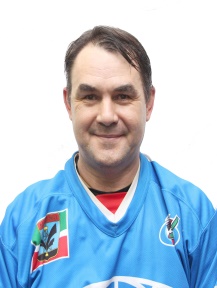 Гатин Рустем Равилович25.06.1967Любитель50+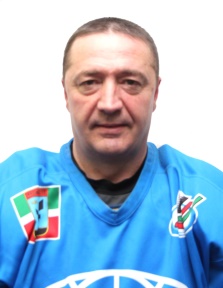 Лаптев Андрей Иванович29.03.1970Спортшкольник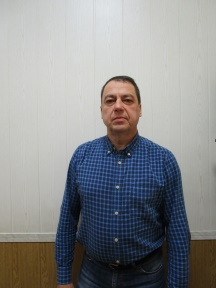 Мияссаров Марс Индусович03.01.1971Спортшкольник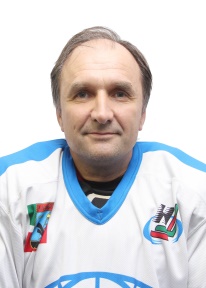 Куйбида Иван Иванович05.09.1968Любитель50+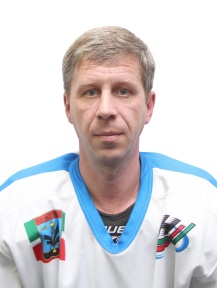 Будкин Андрей Валерьевич02.05.1976Спортшкольник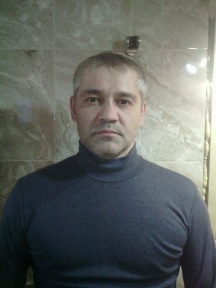 Долгов Николай Федорович22.05.1976Спортшкольник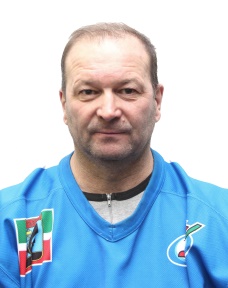 Загиров Ринат Анварович24.07.1966Любитель50+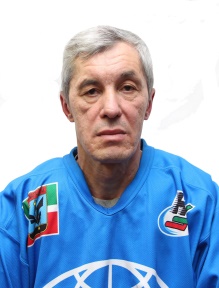 Миназов Рустам Асгатович22.02.1963Любитель50+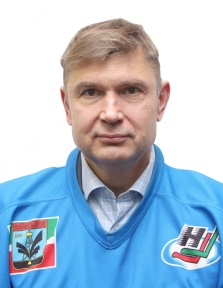 Вышенский Олег Михайлович25.03.1966Любитель50+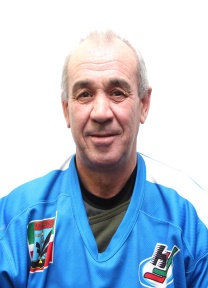 Галимов Равил Хамзович15.12.1963Любитель50+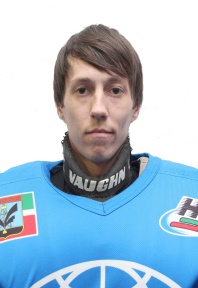 Бутаков Эдуард Сергеевич12.09.1989Вратарь/ Любитель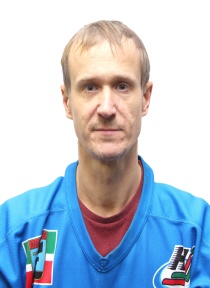 Павлюков Василий Анатольевич10.07.1974Спортшкольник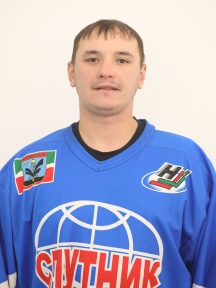 Синдиков Руслан Айратович03.03.1988Спортшкольник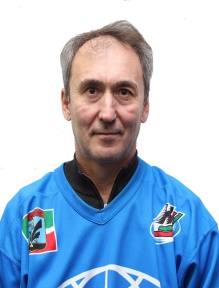 Салахутдинов Альберт Галимзянович01.05.1965Любитель50+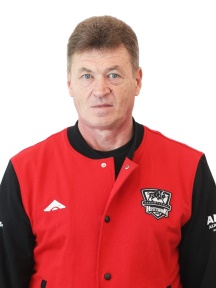 Романов Вячеслав Николаевич05.01.1964Любитель50+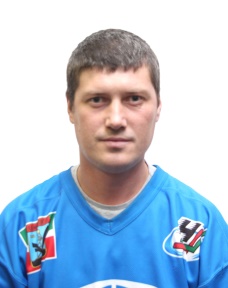 Артемьев Алексей Витальевич18.03.1984Спортшкольник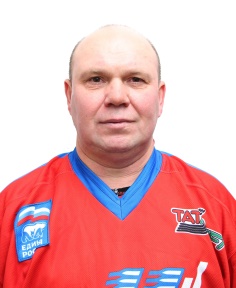 Мордвинцев Сергей Дмитриевич25.08.1966Любитель50+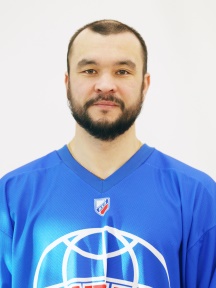 Шангараев Рустем Марселевич02.05.1980Мастер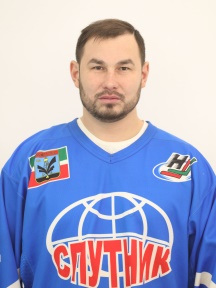 Гатауллин Радик Талгатович19.03.1989Спортшкольник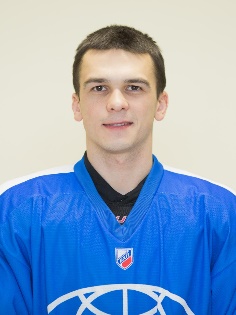 Динмухаметов Ильнар Насимович24.02.1996МастерФИО игрокаДата рожденияСтатусКонтактный тел.Лаптев Андрей Иванович29.03.1970Тренер8-917-938-4711